平成２５年度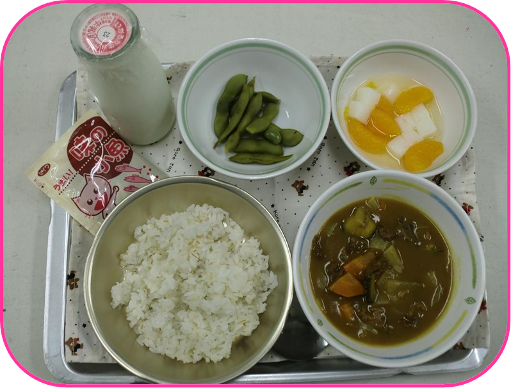 献立名使用地場産物麦ごはん牛乳夏野菜のカレーライス枝豆杏仁豆腐たまねぎなすゴーヤ枝豆【アピールポイント】　主菜の夏野菜のカレーライスは、地域で採れるたまねぎと夏野菜のなす・ゴーヤを使いました。副菜の枝豆は、地域で採れる枝豆を葉も枝も根も付けたまま持ってきてもらい、児童に枝からはずしてもらい、それを茹でて、給食に出しました。　副菜で使用した枝豆は、３年生の理科の植物の分野と関連付け、根や茎・葉の付き方などもあわせて学習しました。また、普段は当たり前のように出てくる給食ですが、自分たちが枝豆のさやを枝から外すことで、給食により関心を持ちます。えんどう豆の豆むきなどもしています。【アピールポイント】　主菜の夏野菜のカレーライスは、地域で採れるたまねぎと夏野菜のなす・ゴーヤを使いました。副菜の枝豆は、地域で採れる枝豆を葉も枝も根も付けたまま持ってきてもらい、児童に枝からはずしてもらい、それを茹でて、給食に出しました。　副菜で使用した枝豆は、３年生の理科の植物の分野と関連付け、根や茎・葉の付き方などもあわせて学習しました。また、普段は当たり前のように出てくる給食ですが、自分たちが枝豆のさやを枝から外すことで、給食により関心を持ちます。えんどう豆の豆むきなどもしています。